РЕШЕНИЕО принятии решения о внесении изменений в Решение Городской Думы Петропавловск-Камчатского городского округа от 05.07.2016 № 453-нд «О порядке управления и распоряжения имуществом, находящимся в собственности Петропавловск-Камчатского городского округа»Рассмотрев проект решения о внесении изменений в Решение Городской Думы Петропавловск-Камчатского городского округа от 05.07.2016 № 453-нд 
«О порядке управления и распоряжения имуществом, находящимся собственности Петропавловск-Камчатского городского округа», внесенный Главой Петропавловск-Камчатского городского округа Иваненко В.Ю., в соответствии со статьей 28 Устава Петропавловск-Камчатского городского округа, Городская Дума Петропавловск-Камчатского городского округа
РЕШИЛА:1. Принять Решение о внесении изменений в Решение Городской Думы Петропавловск-Камчатского городского округа от 05.07.2016 № 453-нд 
«О порядке управления и распоряжения имуществом, находящимся в собственности Петропавловск-Камчатского городского округа».2. Направить принятое Решение Главе Петропавловск-Камчатского городского округа для подписания и обнародования.РЕШЕНИЕот 18.09.2017 № 601-ндО внесении изменений в Решение Городской Думы Петропавловск-Камчатского городского округа от 05.07.2016 № 453-нд «О порядке управления и распоряжения имуществом, находящимся в собственности Петропавловск-Камчатского городского округа»Принято Городской Думой Петропавловск-Камчатского городского округа(решение от 12.09.2017 № 1371-р)1. В части 13 статьи 13:1) в абзаце втором слова «органам государственной власти» заменить словами «государственным органам»;2) пункт 1 изложить в следующей редакции:«1) не являющимся нанимателями жилых помещений, расположенных на территории городского округа, по договорам социального найма, договорам найма жилых помещений жилищного фонда социального использования или членами семьи нанимателя жилого помещения по договору социального найма, договору найма жилого помещения жилищного фонда социального использования либо собственниками жилых помещений, расположенных на территории городского округа, или членами семьи собственника жилого помещения;»;3) пункт 2 изложить в следующей редакции:«2) являющимся нанимателями жилых помещений, расположенных на территории городского округа, по договорам социального найма, договорам найма жилых помещений жилищного фонда социального использования или членами семьи нанимателя жилого помещения по договору социального найма, договору найма жилого помещения жилищного фонда социального использования либо собственниками жилых помещений, расположенных на территории городского округа, или членами семьи собственника жилого помещения и обеспеченные общей площадью жилого помещения на 1 члена семьи менее учетной нормы;»;4) в абзаце девятом слова «органам государственной власти» заменить словами «государственным органам»;5) в абзаце тринадцатом слова «органам государственной власти» заменить словами «государственным органам».2. Настоящее Решение вступает в силу после дня его официального опубликования.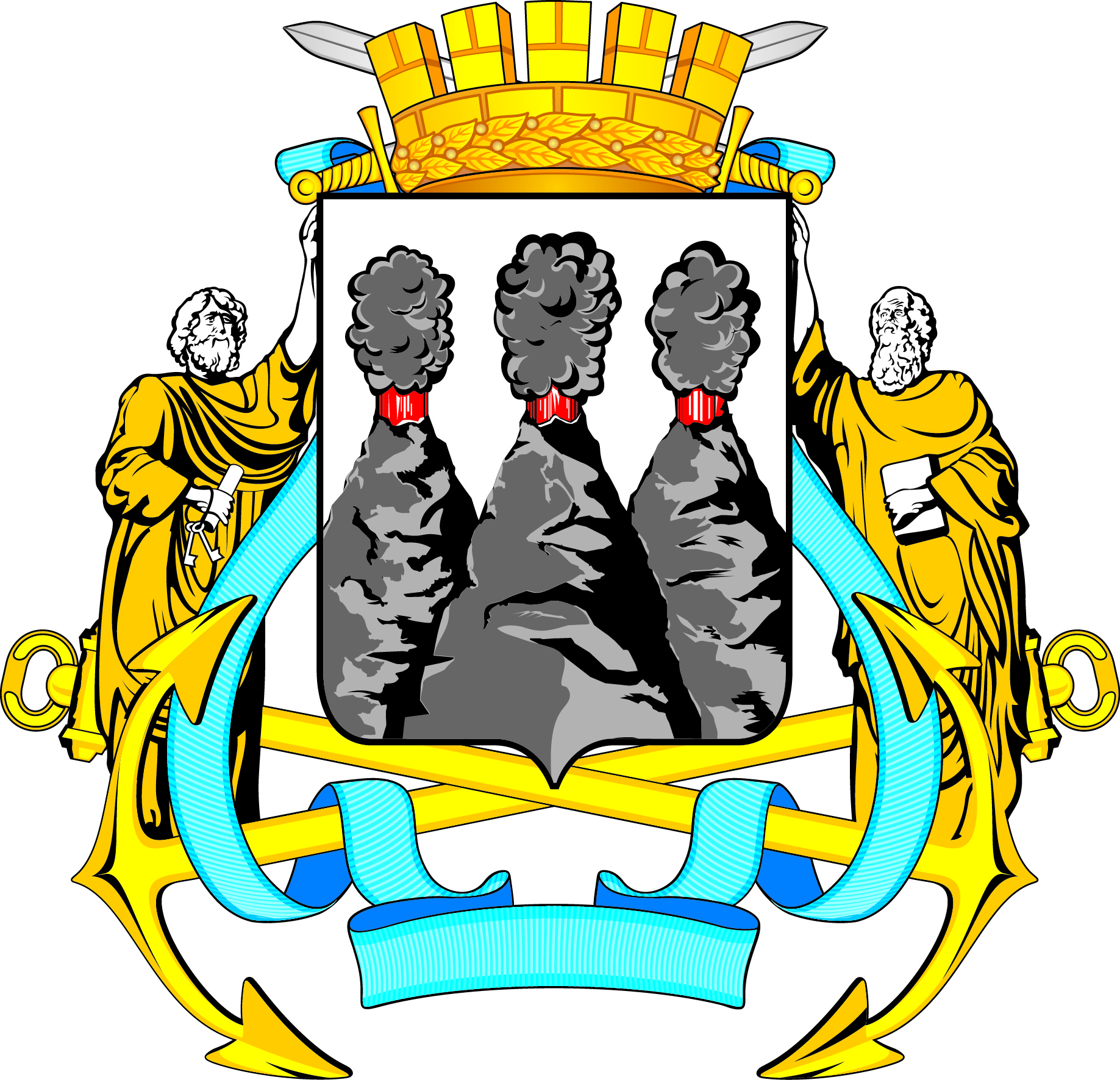 ГОРОДСКАЯ ДУМАПЕТРОПАВЛОВСК-КАМЧАТСКОГО ГОРОДСКОГО ОКРУГАот 12.09.2017 № 1371-р63-я (внеочередная) сессияг.Петропавловск-КамчатскийПредседатель Городской ДумыПетропавловск-Камчатского городского округа                  С.И. СмирновГОРОДСКАЯ ДУМАПЕТРОПАВЛОВСК-КАМЧАТСКОГО ГОРОДСКОГО ОКРУГАИсполняющая полномочия Главы Петропавловск-Камчатскогогородского округаЮ.Н. Иванова 